SatursProgrammu pārskats1Darba sākšana 2Kas jāiekļauj 2Pievērsiet uzmanību tam, kas jums padodas vislabāk 2Neaizmirstiet par savu uzdevumu 3Pielāgošana 4Pielāgojiet pavisam ātri 4Padariet to profesionālu 4Mūsu produkti un pakalpojumi 5Mūsu produkti un pakalpojumi1. produkts vai pakalpojums2. produkts vai pakalpojums3. produkts vai pakalpojums5PielāgošanaIespējams, jums šķiet, ka tik profesionāla izskata dokumentu ir grūti izveidot. Tā nebūt nav.Mēs esam izveidojuši stilus, kas sniedz jums iespēju pieskaņot formatējumu šajā brošūrā tikai ar vienu klikšķi. Lentē cilnē Sākums izskatiet stilu galeriju.Šis ir citāta stils. Tas lieliski noder, lai izceltu dažus svarīgākos punktus.Pielāgojiet pavisam ātriLai aizstātu viettura tekstu ar savu izvēlēto tekstu, vienkārši atlasiet to un sāciet rakstīt.. Rakstot vai kopējot tekstu, neiekļaujiet atstarpi pa labi vai pa kreisi no izvēlētajām rakstzīmēm.Padariet to profesionāluLai jebkuru fotoattēlu aizstātu ar savu izvēlēto fotoattēlu, izdzēsiet jau esošo attēlu un pēc tam cilnē Ievietot noklikšķiniet uz Attēls.Programmu pārskats1. programma2. programma3. programma41Darba sākšanaKas jāiekļaujMēs zinām, ka jūs varētu stundām ilgi stāstīt par sava uzņēmuma lieliskajiem piedāvājumiem. Mēs tam ticam — jūsu uzņēmums tiešām ir izcils. Tomēr tekstam ir jābūt kodolīgam un saistošam, tāpēc sniegsim dažus ieteikumus… “Jūsu uzņēmums ir lielisks, un labas atsauksmes par to var sniegt ikviens.”  — Ļoti gudrs klientsPievērsiet uzmanību tam, kas jums padodas vislabākJa šis buklets tiek plānots kā uzņēmuma brošūra, vidējās lapas ir laba vieta, kur izvietot informāciju par konkurētspējīgām priekšrocībām vai arī ievietot kādu no izcilajām atsauksmēm (piemēram, kā iepriekš minēto). Iespējams, šeit vēlēsities minēt arī dažus no saviem atpazīstamākajiem klientiem:Liels, ietekmīgs uzņēmumsTik tiešām labi atpazīstams uzņēmumsĻoti populārs uzņēmumsTurklāt varat pievienot produktu, pakalpojumu vai sava uzņēmuma galveno sadarbības priekšrocību sarakstu ar aizzīmēm. Varat arī dažās īsās rindkopās apkopot svarīgākos punktus.Ja jūsu uzņēmumam nav tādu saistošu attēlu kā šajā veidnē parādītie pavārmākslas fotoattēlu paraugi, bažām nav pamata. Varat atlasīt un izdzēst fotoattēlu lapu un aizstāt tos ar tekstu, izmantojot piedāvātos stilus.Viens attēls var būt 10 000 vārdu vērts, bet tikai tad, ja tas ir īstais attēls. Attiecībā uz mārketinga materiāliem ņemiet vērā, ka ikviens izmantotais attēls (atbilstošs vai neatbilstošs) rada priekšstatu par jūsu uzņēmumu.Neaizmirstiet par savu uzdevumuŠī ir lieliska vieta uzdevuma izklāstam23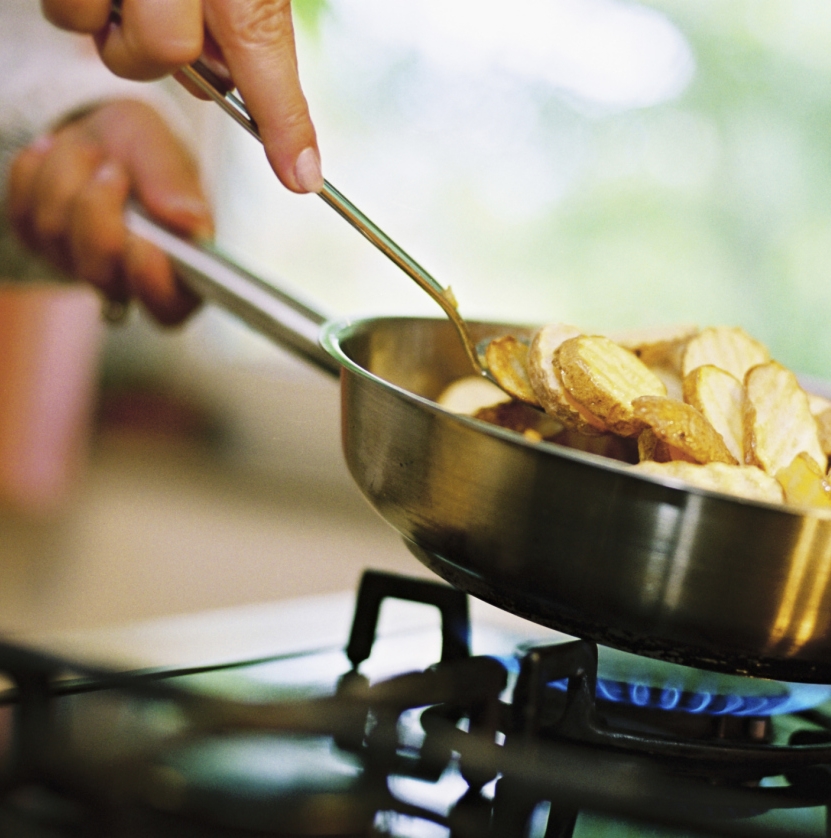 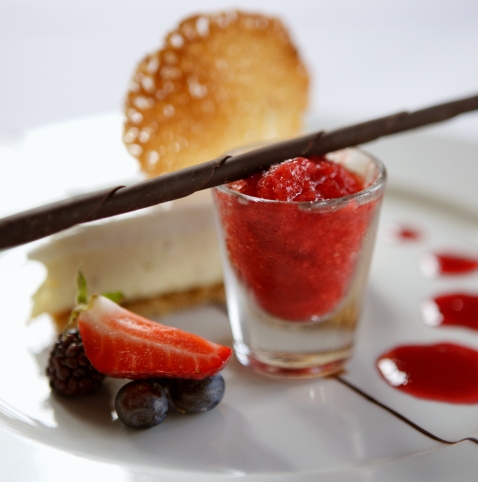 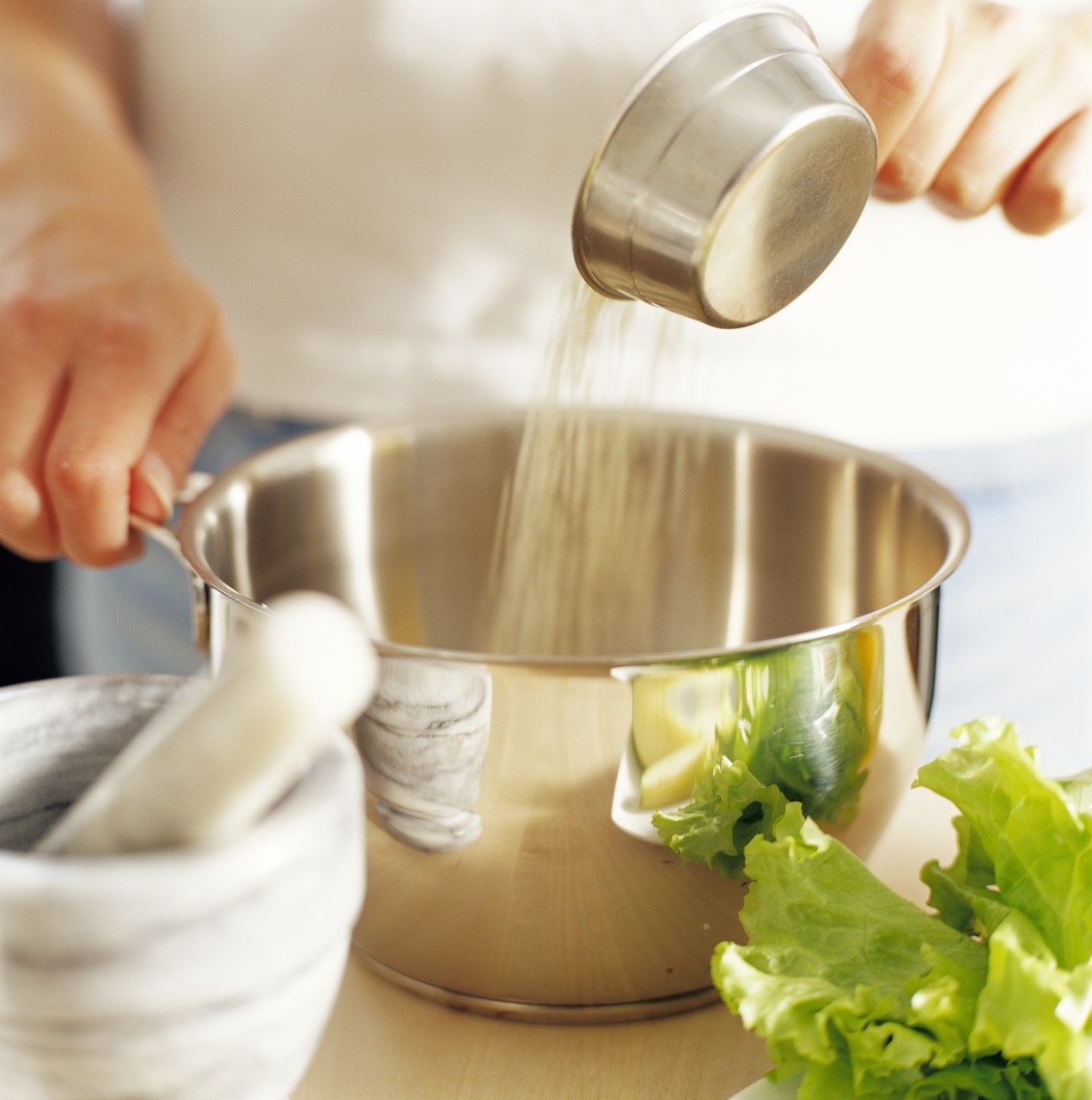 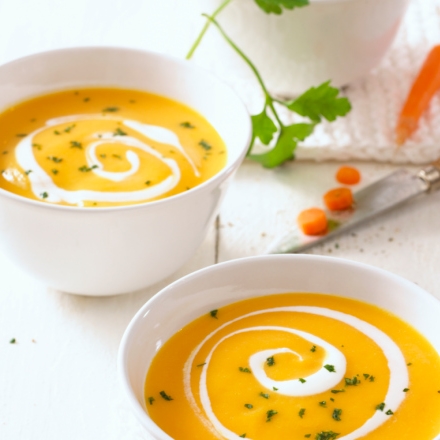 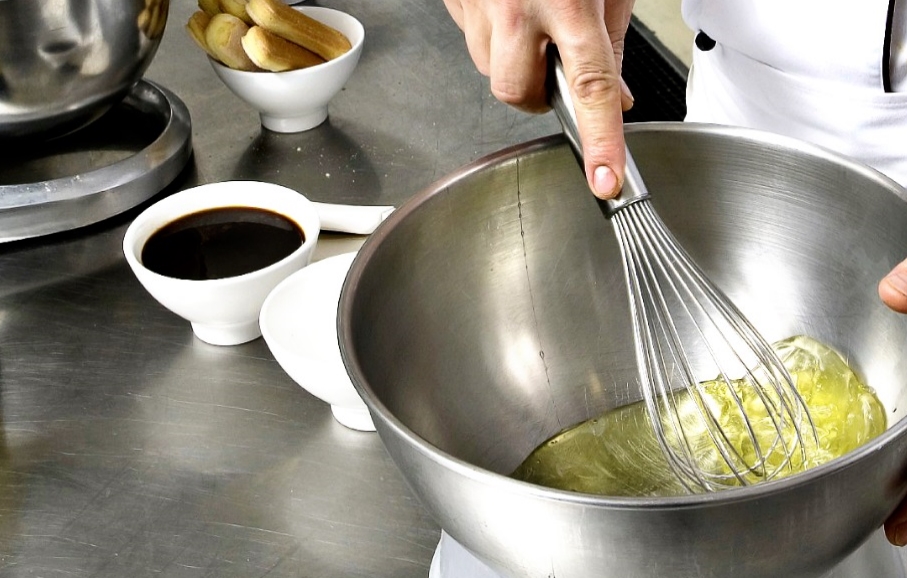 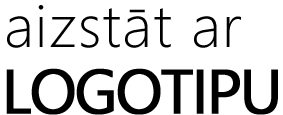 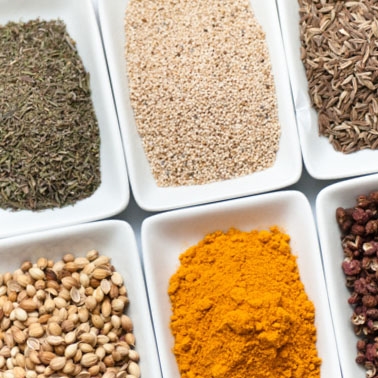 